       В настоящее время Чернушинская районная территориальная организация Профсоюза является одной из крупных общественных организаций в Чернушинском городском округе. В своих рядах она объединяет 804 работника образования.  Охват профсоюзным членством за отчетный период составляет 65,9 %.     Чернушинская районная территориальная профсоюзная организация на 01.01.2021 года и последний год состоит из 25 первичек:- 15 первичных профсоюзных организаций в школах (из 15 учреждений);- 8 первичных профсоюзных организаций в дошкольных учреждениях (из 8);- 1 первичка в  территориальной организации Профсоюза и 1 первичка в МБУ ДПО «ММЦ».Возглавляет районную организацию с 2002 года и по настоящее время Леонтьев Дмитрий Иванович. Должность председателя – основное место его работы, а  по внешнему совместительству он ещё и учитель русского языка и литературы высшей квалификационной категории МБОУ «Кадетская школа имени Героя Советского Союза Е.И. Францева». 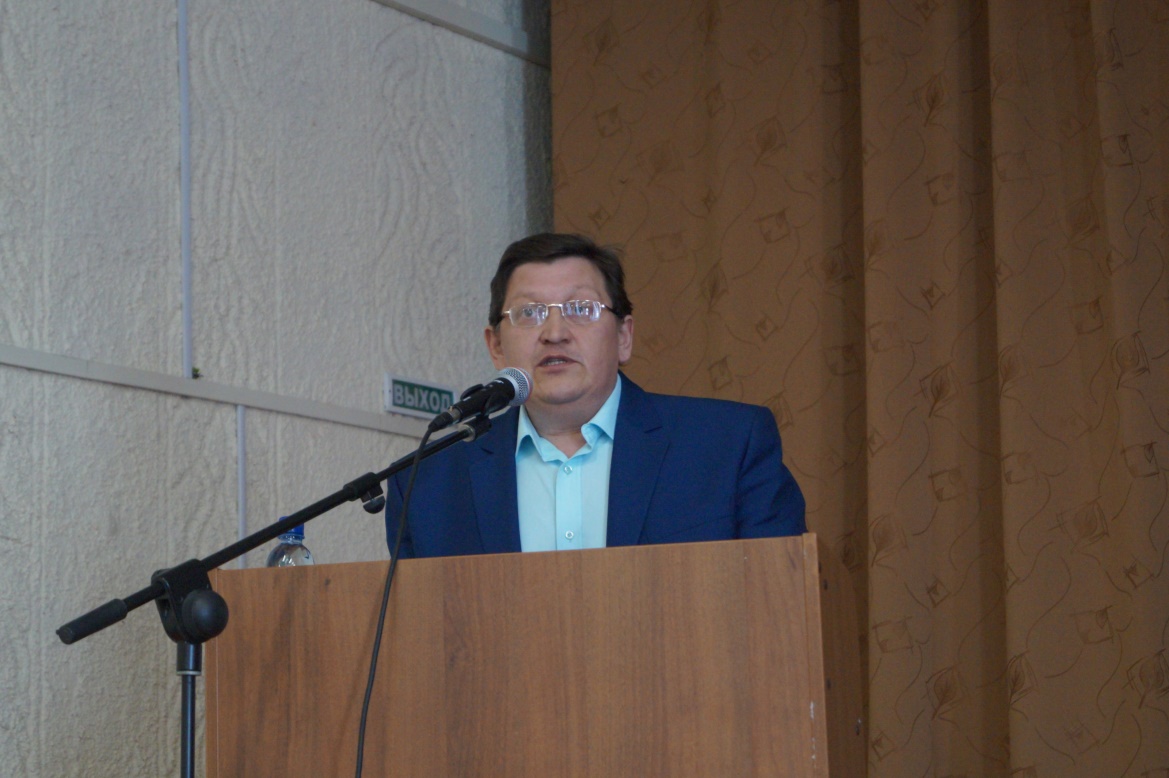            В Чернушинском районе сложилась система социального партнерства, направленная на конструктивное взаимодействие выборных профсоюзных органов с органами управления различного уровня  благодаря совместной деятельности территориальной организации профсоюза и управления образования (начальник – Бактиева И.А.), первичных профсоюзных организаций и руководителей образовательных учреждений.В территории подписано 30 октября 2019 года, зарегистрировано (12 ноября 2019 года) и действует «Территориальное отраслевое Соглашение о сотрудничестве по обеспечению стабильной деятельности учреждений образования, подведомственных управлению образования, защите трудовых, профессиональных, социально-экономических прав и интересов работников на 2019 - 2021 годы». Коллективные договоры имеются во всех образовательных учреждениях. Уведомительную регистрацию КД проходят в Министерстве промышленности, предпринимательства и торговли Пермского края.     В Чернушинской РТО профсоюза сложилась система по заключению, контролю выполнения коллективных договоров в учреждениях. В ряде учреждений созданы комиссии для разработки и заключения коллективных договоров. В переговорном процессе по заключению КД профкомы добиваются усиления экономического содержания коллективных договоров.     В коллективных договорах предусматривается ряд льгот работникам по сравнению с действующим законодательством:- дополнительные оплачиваемые и неоплачиваемые отпуска;- дополнительные (до 3 дней) отпуска председателю профкома и его заместителям;- сохранение выплаты средней заработной платы в связи с участием в коллективной акции протеста;- выделение средств на охрану труда и культурно-спортивную деятельность;- единовременные выплаты к юбилейным датам, праздникам;- оказание материальной помощи в случае аварии, стихийного бедствия, операции, дорогостоящего лечения;- доплаты работникам при выходе на пенсию по возрасту и др.;- установление заработной платы в организациях на уровне не ниже регионального прожиточного минимума трудоспособного населения;- установление порядка индексации заработной платы в учреждениях.     В соответствии с коллективными договорами отпуска, учебная нагрузка, установление повышенных размеров оплаты труда работников, занятых на тяжелых работах, работах с вредными и опасными условиями труда, повышение квалификации работников, установление стимулирующих выплат согласовываются большинством работодателей с профсоюзными комитетами.    Коллективные договоры имеют приложения: Правила внутреннего трудового распорядка; Положение об оплате труда и стимулировании работников; Положение об условиях и размерах предоставления работникам материальной помощи; Соглашение по охране труда; Положение о распределении стимулирующей части ФОТ педагогических работников; Перечень должностей работников с ненормированным рабочим днем.     Большинство колдоговорных обязательств сторонами выполняются, итоги обсуждаются ежегодно на профсоюзных собраниях.Большую роль в повышении мотивации профсоюзного членства и роста авторитета Профсоюза играют уже ставшие традиционными ежегодные профсоюзные конкурсы между первичными профсоюзными организациями: на лучший профсоюзный уголок; на лучшего председателя первичной организации Профсоюза и другие. Совет районной территориальной организации Профсоюза во главе с председателем Леонтьевым Д.И. активно взаимодействует с муниципальными органами власти, судебными органами и социальными партнерами. Председатель районной организации является постоянным членом районной трехсторонней комиссии по регулированию социально - трудовых отношений; межведомственной комиссии по приему учреждений образования к новому учебному году, районных аттестационной и трехсторонних комиссий, комиссий по распределению жилых помещений и путевок на санаторно-курортное лечение и оздоровление.В рамках выполнения районного Соглашения значительное внимание уделяется поощрению педагогических и руководящих работников за высокое педагогическое мастерство и значительный вклад в образование района. Управлением образования  ежегодно вручается 15 грамот  с денежным вознаграждением в 1000 рублей, глава района вручает 1 Почетную грамоту работнику образования с премией в 6000 рублей и 20 Благодарственных писем, а также поощряет коллективы образовательных организаций за качественную подготовку образовательного учреждения к новому учебному году грантами в 30000 рублей, 20000 рублей и 10000 рублей (3 школы и 3 детских сада).       В 2020  году было поощрено 2 коллектива (МБДОУ «Центр развития ребенка – детский сад №9», МАДОУ «Детский сад № 4») и более 30 членов Профсоюза на торжественном мероприятии, посвященном Дню профсоюзного активиста Пермского края, которое состоялось 07 декабря 2020 года в РУО        В торжественной обстановке вручены Почетная грамота Центрального Совета  Профсоюза работников народного образования и науки РФ за высокий результативный труд в Профсоюзе, активную работу по повышению мотивации профсоюзного членства, развитие социального партнерства:-  Ракиной Екатерине  Михайловне – учителю, председателю первичной профсоюзной организации МБОУ «Бродовская ООШ» Чернушинского района Пермского края;- Фархутдиновой Антониде Викторовне – воспитателю, председателю первичной профсоюзной организации МБОУ «Центр развития ребенка – детский сад № 8» г. Чернушка Пермского края ;2. Почетная грамота Пермского краевого союза организаций профсоюзов «Пермский крайсовпроф» (с денежным поощрением) за высокий результативный труд в Профсоюзе, активную работу по повышению мотивации профсоюзного членства, развитие социального партнерства и в честь Дня профсоюзного активиста Пермского края: - Арслановой Оксане Вадимовне - воспитателю, председателю первичной профсоюзной организации МБОУ «Деменёвская ООШ» Чернушинского района Пермского края. - Поповой Тамаре Борисовне - воспитателю, председателю первичной профсоюзной организации МАДОУ «Центр развития ребенка - детский сад № 7» г. Чернушка Пермского края - Воробьевой Татьяне Анатольевне  - воспитателю, председателю первичной профсоюзной организации МБДОУ «Детский сад № 12» г. Чернушка Пермского края 3.Нагрудный знак «Лучший профсоюзный активист Пермского края»- Еремеевой Екатерине Андреевне - воспитателю , председателю первичной профсоюзной организации МБДОУ «Центр развития ребенка - детский сад № 15» г. Чернушка Пермского края.    Членам Профсоюза были вручены Почетные грамоты Пермской краевой территориальной организации Профсоюза работников народного образования и науки Российской Федерации и Почетные грамоты Чернушинской районной территориальной организации Профсоюза работников народного образования и науки Российской Федерации. В первичных организациях создана творческая обстановка, способствующая высокой отдаче профсоюзной работе. Ежегодно первичные профсоюзные организации  представляют публичные отчеты. Особая забота Совета районной организации Профсоюза – лидеры профсоюзного движения в районе – председатели первичных профсоюзных организаций (их 24 человека). Опыт лучших обобщается, председатели и актив поощряются. А Президиум  поздравляет с Днем рождения каждого председателя, вручая ценные подарки в честь  знаменательных дат (25,30,35,40,45,50,55,60,65 лет со дня рождения). В каждой первичке есть профкомы, в состав которых входит 173 профсоюзных активиста.Социальное партнерство позволило внедрить единые поощрения работников к праздничным датам: Премия к 8 марта и 23 февраля по 1000 рублейПремия педагогическим работникам к Дню учителя  по 1000 рублей             В полном объеме осуществляются выплаты по ст.22 Закона ПК № 308-ПК от 12.03.2014:меры социальной поддержки молодых специалистовединовременная денежная выплата молодым специалистам, впервые устраивающимся на работу в ОУ;однократные денежные выплаты в течение первых нескольких лет работы молодым специалистам;ежемесячные надбавки (доплаты) к должностному окладу (ставке заработной платы)меры социальной поддержки педагогических работниковнадбавки (доплаты) за квалификационную категорию;надбавки (доплаты) за отраслевые награды, почетные звания, знаки отличия, ученую степень  и т.п.       Выплаты компенсации расходов на оплату жилых помещений и коммунальных услуг педагогическим работникам, проживающим и работающим в сельской местности, рабочих поселках (поселках городского типа), выплачены в неполном размере: 4724736 рублей при начисленных 4901102 рублях, положенных в связи с мерами социальной поддержки. Долг, перешедший на 2021 год, составляет 176366 рублей (выплаты не произведены как пенсионерам, так и работающим педагогам)              В территории работникам отрасли своевременно и в полном объеме выплачивается заработная плата, компенсации, отпускные. Средняя заработная плата в 2020 году по отрасли в Чернушинском городском округе составила 25621 рубль 70 копеек. При этом средняя зарплата руководителей образовательных организаций составляет 55705,10 руб. , у заместителей – 42099, 40 руб. , у педагогических работников – 30678, 80 руб., у воспитателей – 27523, 70 руб., у прочего персонала – 16495, 80 рублей.        Конструктивное взаимодействие Чернушинской РТО Профсоюза с органами власти, а первичных профсоюзных организаций - с руководителями учреждений, позволяет решать некоторые социально-экономические проблемы работников образования.Успешному решению возникающих в коллективах проблем способствует системный подход к обучению профсоюзного актива: проводятся семинары для председателей первичных профсоюзных организаций. Все материалы ЦС Профсоюза, крайкома Профсоюза оперативно доводятся до первичек по электронной почте. В районе доброй традицией стало проведение встреч с ветеранами педагогического труда, учительскими династиями, чествование молодых учителей.           Деятельность территориальной и первичных профсоюзных организаций осуществляется на основе годовых планов, предусматривающих рассмотрение трудовых, социальных вопросов, обеспечение контроля за соблюдением законодательства о труде, проведения организационных мероприятий, оказания практической помощи членам профсоюза, контроля соблюдения социальных гарантий и льгот, закрепленных в соглашениях и коллективных договорах. Чернушинская районная территориальная профсоюзная организация, президиум акцентируют внимание председателей первичек на усиление экономического содержания коллективных договоров. Анализ выполнения коллективного договора проводится ежегодно во всех образовательных учреждениях на профсоюзных собраниях и собраниях коллектива (в отдельных учреждениях – 2 раза в год).      На совещаниях руководителей учреждений, председателей профсоюзных комитетов, заседаниях президиума, пленумах территориальной организации, профсоюзных собраниях анализируется социально-экономическое положение работников отрасли, вырабатываются предложения, требования, обращения по улучшению материального положения членов профсоюза.    Ежегодно на августовской конференции присутствует и избирается в президиум глава района или его заместитель, слово для выступления предоставляется и председателю РТО профсоюза, перед конференцией организуются консультационные пункты по социальным и правовым вопросам юристом управления образования, специалистом по охране труда и председателем территориальной организации.      На Совете (все 24 председателя), Пленумах (2 раза в год) и совещаниях активно используются в деятельности имеющиеся у Профсоюза формы работы по реализации Уставных задач: регулярно изучаются и анализируются правовые, социально-экономические проблемы членов профсоюза, их критические замечания и предложения, анализируются  результаты систематического контроля за соблюдением законодательства о труде в образовательных учреждениях и мониторинги, проводимые по инициативе крайкома и Министерства образования Пермского края, изучается и обобщается положительный опыт совместной работы администрации и профсоюзных комитетов учреждений образования по защите социально-экономических прав и интересов членов профсоюза.    Раз в год проводятся совместные встречи, «круглые столы», обучение председателей профкомов и руководителей учреждений по взаимно интересующим вопросам. Для информирования граждан об отраслевых проблемах и действиях профсоюза по их решению используются СМИ.     При участии профсоюзных организаций проходит в районе аттестация педагогических работников. Председатели первичных профорганизаций входят в школьную аттестационную комиссию, а председатель РТО – в районную. Администрации образовательных учреждений ведут целенаправленную работу по подготовке педагогов к аттестации. Благодаря им и квалификации педагогов большинство учителей и воспитателей проходит ее благополучно. На 31.12.2020 года в районе из 831 педагогического работника аттестовано 78% - 787 человек (из них на соответствие занимаемой должности 269 человек (27%), на первую квалификационную категорию – 244 человека (24%), на высшую квалификационную категорию – 274 человека (27%).     В учреждениях образования уделяется большое внимание вопросам организации общественного контроля за охраной труда и обеспечению безопасных условий жизнедеятельности. Во вех 23 учреждениях на паритетной основе созданы комиссии. Ежегодно, примерно в каждом пятом учреждении, совместно со специалистом управления образования проводятся проверки по соблюдению трудового законодательства в вопросах охраны труда и выполнения соглашений по охране труда с составлением соответствующих актов. Так в 2020 году, по отчетам первичек образовательных организаций, проведено 69 обследований, выявлено 40 нарушений, выдано 12 представлений. Особо качественно эта работа проводится в тех 8 учреждениях , где специалисты по охране труда. Специальная оценка условий труда проведена во всех образовательных учреждениях в предыдущие годы, поэтому средства на это мероприятие в этом году не закладывались. На приобретение СИЗ, спецобуви и спецодежды затрачено 107 тыс. рублей, а на проведение медосмотров 2420000 рублей. Между тем, из разных бюджетов были выделены денежные на ремонты зданий образовательных организаций, что существенно улучшает условия труда работников, в размере около 42912000 рублей, в том числе на - ремонт кровли в 13 образовательных организациях на сумму 17 млн. 621 тыс. руб.;- замена оконных блоков в 8 образовательных организациях на сумму 6 млн. 637 тыс. руб.;-  общестроительные работы в 9 образовательных организациях на сумму 5 млн. 618 тыс. руб.;- ремонт спортзалов в 3 образовательных организациях на сумму 3 млн. 734 тыс. руб.;- ремонт пищеблоков в 2 образовательных организациях на сумму 5 млн. 833 тыс. руб.;- ремонт инженерных сетей в 6 образовательных организациях на сумму 3 млн. 469 тыс. руб.     Председатели профкомов входят в комиссии по приемке ОУ к новому учебному году.     Профсоюзные организации, члены профсоюза получают регулярную информацию о деятельности профсоюзных организаций всех уровней через информационные бюллетени крайкома профсоюза. Свою оперативную информацию РТО профсоюза регулярно размещает на сайте районной администрации, осуществляется общение с председателями первичек посредством электронной связи. Во всех первичных организациях оформлены профсоюзные уголки, проводятся профсоюзные собрания. Большинство председателей профкомов пользуются уважением коллег, руководителей учреждений, являясь высококвалифицированными, компетентными, неравнодушными защитниками социально-экономических и трудовых прав работников, некоторые председатели выполняют свои обязанности в течение многих лет.     С целью развития творческого потенциала, формирования более широкого представления о творческих возможностях работников образования и положительного имиджа педагога, повышения престижа учительской профессии в районе традиционно проводится конкурс педагогического мастерства «Учитель года». В 2020 году призовой фонд конкурса составил 115000 рублей из 168000 рублей, выделенных из бюджета района на организацию и проведение конкурса. В состязании профмастерства приняло участие 18 педагогических работников.     6 лет коллективы образовательных учреждений принимают участие в интеллектуальных играх на приз главы Чернушинского муниципального района.      Очередность на получение путевкок существует при администрации Чернушинского муниципального района (для всех отраслей), в которой зафиксировано 1330 человек. Непосредственное вручение путевок осуществляет отдел социальных программ при администрации района. Также отдел формирует бюджет по данному разделу на 2021 год и осуществляет отчетность за предыдущие годы.        Для работников образования очередность на получение путевки существует при Чернушинской районной территориальной организации Профсоюза работников народного образования и науки Российской Федерации, в которой зафиксировано 986 человек. В 2020 году было оздоровлено 32 человека в МУП «Здоровье» г. Чернушка. Кроме того женщины старше 55 лет через соцзащиту могли в конце ноября в течение 14 дней получить оздоровление и питание по курсовкам МУП «Здоровье» г. Чернушка.     Ежегодно многие коллективы образовательных учреждений совершают экскурсионные поездки по историческим местам края, в музеи и театры. С удовольствием используют для проведения культурно – массовых и спортивных мероприятий спортзалы школ, лыжную базу, бассейн, детский оздоровительный лагерь «Чайка», парки города и лес района.     Самым острым и неудовлетворительно решаемым вопросом в районе остается жилищный вопрос. Все нуждающиеся в улучшении своих жилищных условий стоят в очередях, формируемых в поселениях, в последние три года работники улучшают свои жилищные условия за счет собственных средств. Молодым специалистам, приехавшим в район и снимающим жильё, по программе управления образования выплачивается компенсация за оплату съемного жилья (общая сумма в 2020 году составила 404000 рублей).      Особое внимание территориальная организация уделяет правозащитной деятельности. Оказывается досудебная помощь в правовых вопросах как руководителям, так и работникам образовательных учреждений. С целью дальнейшего развития правозащитной деятельности, повышения правовой грамотности профсоюзного актива проводятся ежемесячные семинары для председателей первичных организаций профсоюза. Согласно плану работы проводится учеба профсоюзного актива, впервые избранных председателей профкомов  и совместная учеба профактива района и руководителей образовательных учреждений по вопросам соблюдения трудового законодательства. На районном уровне райком Профсоюза осуществляет контроль соблюдения трудового законодательства, норм охраны труда и правил техники безопасности в учреждениях образования.В условиях реформ, модернизаций и отсутствия стабильности районная организация настойчиво ищет новые возможности предоставления социальных гарантий работникам образовательных учреждений. Поэтому в 2020  году Чернушинская РТО  в лице главного бухгалтера (Соломатина В.А.) продолжаем  оказывать услугу членам профсоюза по заполнению налоговых деклараций о возврате сумм подоходного налога, затраченных на лечение, приобретение жилья, обучение.Районная организация гордится своим опытом работы, находится в постоянном поиске новых форм деятельности и нацелена на привлечение в ряды Профсоюза молодежи, воспитание новых поколений профсоюзных кадров. В 2019  году Совет молодых специалистов образования Чернушинского района возглавила  Краснова Анастасия Андреевна. Молодежь  образования  работает по своему плану. 26 октября 2019 года на XXIX отчетно – выборной конференция Чернушинской районной территориальной организации Профсоюза работников народного образования и науки Российской Федерации, на которой присутствовал главный специалист по информационной работе, молодёжной политике и связям с общественностью крайкома Профсоюза Монзина Наталья Вячеславовна,  на очередной пятилетний срок председателем избран Леонтьев Дмитрий Иванович. В состав президиума вошли:1.  Андрианова Валентина Федоровна - учитель, председатель первичной профсоюзной организации МБОУ  «Рябковская средняя общеобразовательная школа» Чернушинского района Пермского края.2.  Попова Тамара Борисовна - воспитатель, председатель первичной профсоюзной организации МАДОУ «Центр развития ребенка – детский сад № 7» г.Чернушка Пермского края.3. Веникова Ольга Владимировна – воспитатель, председатель первичной профсоюзной организации МАДОУ  «Детский сад № 4» г.Чернушка Пермского края.4.  Гуляева Татьяна Васильевна , учитель, председатель первичной профсоюзной организации МАОУ  «Гимназия» г.Чернушка Пермского края.5.Шестакова Елена Александровна, учитель, председатель первичной профсоюзной организации МАОУ «Средняя общеобразовательная школа № 2» г.Чернушка Пермского края.6. Леонтьев Дмитрий Иванович – председатель Чернушинской районной территориальной организации Профсоюза работников народного образования и науки РФ.7. Краснова Анастасия Андреевна – председатель Совета молодых педагогов Чернушинского муниципального района, член  первичной профсоюзной организации МАОУ  «Гимназия» г.Чернушка Пермского края.Избрана финансовая контрольно-ревизионная комиссия в количественном составе 3 (трех) человек:1.  Пивоварова Светлана Анатольевна – секретарь, член первичной профсоюзной организации МБДОУ «ЦРР – Детский сад № 14»;2.  Борисова Ирина Михайловна, воспитатель, член первичной профсоюзной организации МБДОУ «Центр развития ребенка – детский сад № 8»;3. Гребнева Елена Юрьевна, воспитатель, член первичной профсоюзной организации МАДОУ «Центр развития ребенка - детский сад № 7».Проведена регистрация первичных профсоюзных организаций и членов профсоюза для обеспечения каждого электронным профсоюзным билетом.  Опыт работы  первичных организаций, входящих в состав Чернушинской районной территориальной организации Профсоюза работников народного образования и науки Российской Федерации представлен на сайтах образовательных организаций. В структуру Чернушинской районной территориальной организации Профсоюза работников народного образования и науки Российской Федерации входят следующие первичные профсоюзные организации:Муниципальное бюджетное общеобразовательное учреждение «Средняя общеобразовательная школа № 1» ( в состав вошло МБОУ «Слудовская начальная школа – детский сад»);Муниципальное автономное общеобразовательное учреждение «Средняя общеобразовательная школа № 2»Муниципальное бюджетное общеобразовательное учреждение «Средняя общеобразовательная школа № 5»Муниципальное автономное общеобразовательное учреждение «Гимназия»Муниципальное бюджетное общеобразовательное учреждение «Кадетская школа имени Героя Советского Союза Е.И. Францева»Муниципальное бюджетное общеобразовательное учреждение «Деменевская средняя общеобразовательная школа» со структурным подразделением (МБОУ «Калиновская СОШ», МБДОУ «Калиновский детский сад», МБДОУ «Деменевский детский сад»);Муниципальное бюджетное общеобразовательное учреждение «Етышинская средняя общеобразовательная школа», в состав которого вошли  МБДОУ «Етышинский детский сад» и МБДОУ «Атняшинский детский сад»;Муниципальное бюджетное общеобразовательное учреждение «Базовая Павловская средняя общеобразовательная школа» с Ореховогорским филиалом ( МБДОУ «Павловский детский сад»,  МБДОУ «Ореховогорский детский сад», МБДОУ «Тюинский детский сад», МБОУ «Тюинская ООШ», МБОУ «Ореховогорская ООШ»)Муниципальное бюджетное общеобразовательное учреждение «Рябковская средняя общеобразовательная школа», в состав которого вошло МБДОУ «Рябковский детский сад»;Муниципальное бюджетное общеобразовательное учреждение «Ананьинская основная общеобразовательная школа» со структурным подразделением (МБОУ «Ермиевская ООШ» (МБДОУ «Ермиевский детский сад», МБДОУ «Ананьинский детский сад»);Муниципальное бюджетное общеобразовательное учреждение «Бродовская основная общеобразовательная школа» со структурным подразделением (МБДОУ «Бродовский детский сад», МБДОУ «Ракинский детский сад», МБДОУ «Бедряжинский детский сад», МБОУ «Бедряжинская ООШ»);Муниципальное бюджетное общеобразовательное учреждение «Сульмашинская основная общеобразовательная школа»;Муниципальное бюджетное общеобразовательное учреждение «Трушниковская основная общеобразовательная школа» со структурным подразделением ( МБОУ «Таушинская ООШ», МБДОУ «Таушинский детский сад», МБДОУ «Трушниковский детский сад»);Муниципальное бюджетное общеобразовательное учреждение «Труновская основная общеобразовательная школа» , в которое вошли  МБОУ «Есаульская школа – детский сад»и  МБДОУ «Труновский детский сад»;Муниципальное бюджетное общеобразовательное учреждение «Специальная (коррекционная) школа – интернат VIII вида»;Муниципальное автономное дошкольное образовательное учреждение «Детский сад № 4»;Муниципальное автономное дошкольное образовательное учреждение «Центр развития ребенка - детский сад № 7» , в которое вошло  МБДОУ «Азинский детский сад»;Муниципальное бюджетное дошкольное образовательное учреждение «Центр развития ребёнка - детский сад № 8», в которое вошло МБДОУ «ЦРР – детский сад № 2»;Муниципальное бюджетное дошкольное образовательное учреждение «Центр развития ребенка - детский сад № 9»;Муниципальное бюджетное дошкольное образовательное учреждение «Детский сад № 12»;Муниципальное бюджетное дошкольное образовательное учреждение «Детский сад № 13», в которое вошли МБДОУ «Детский сад № 1»и  МБДОУ «Детский сад № 11»;Муниципальное бюджетное дошкольное образовательное учреждение «Центр развития ребенка - Детский сад № 14»;Муниципальное бюджетное дошкольное образовательное учреждение «Центр развития ребенка - детский сад № 15»;Муниципальное бюджетное учреждение дополнительного профессионального образования «Межшкольный методический центр»; Чернущинская районная территориальная организация Профсоюза работников народного образования и науки Российской Федерации.       Почти все они вошли в «Единый реестр Общероссийского Профсоюза образования». Председатели приступили к работе с программой АИС. Внесены почти все члены Профсоюза, которым выданы электронные профсоюзные билеты.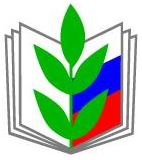 Публичный отчет Чернушинской районной территориальной организации Профсоюза работников народного образования и науки Российской Федерации (Пермский край) за 2020 год.